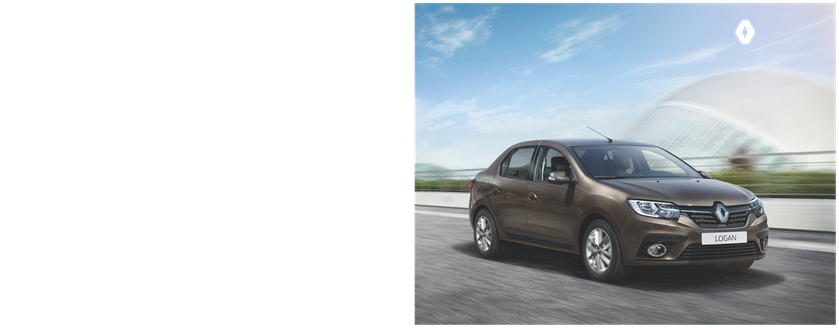 RENAULT   LOGAN   2020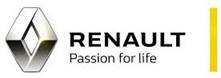 ძრავი0.9 ტურბო ბენზინისიმძლავრეც.ძ 90კოლოფი5 სიჩქარიანი მექანიკაწვა5ფერითეთრიკომპლექტაცია5 სიჩქარიანი მექანიკური გადაცემათა კოლოფიფოლადის. დისკები  15ნაჭრის სალონი მძღოლის  და მგზავრის აირბაგიკონდინციონერისაჭე სიმაღლეში რეგულირებადიტონირებული შუშები კარტერის და ძრავის დაცვა , დაშტამპული ფოლადის ფენით.წინა ელექტრო შუშებისანისლე მაშუქებიმწეველთა პაკეტიუკანა შუშა თბობადიგარე უკანა ხედვის სარკეები მექანიკური რეგულირებით.უკანა სკამი კეცვადი ფორმატით 1/3 2/3აუდიო სისტემა СВ MP3 PLAYEК + AUX საჭიდან მართვადიგათბობის სისტემათავის მისაყრდნობი ყველა მგზავრისთვის, სიმაღლეში რეგულირებადიუსაფრთხოების ქამრები ყველა მგზავრისთვისსამუხრუჭე დისკის დამცავისრული ზომის სათადარიგო საბურავიგარე უკანა ხედვის სარკეები მექანიკური რეგულირებითცენტრალური საკეტი დისტანციური მართვით3 უკანა სამწერტილოვანი უსაფრთხოების ღვედიჰიდრავლიკური საჭეISOFIX  სისტემაABS+ESP+HSAკარების ავტომატური ჩაკეტვა მოძრაობისას.გარანტია 5  წელი ან 150 000 კილომეტრისპეციალური  ღირებულება  განბაჟებით  და გაფორმებით  :  31 500  ლარი2020 წლიანი